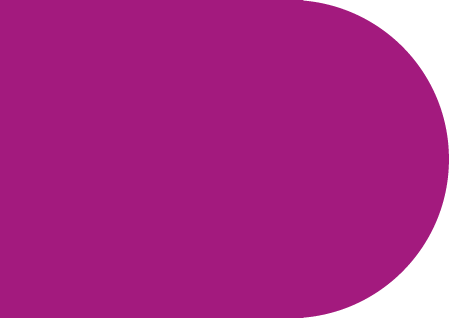 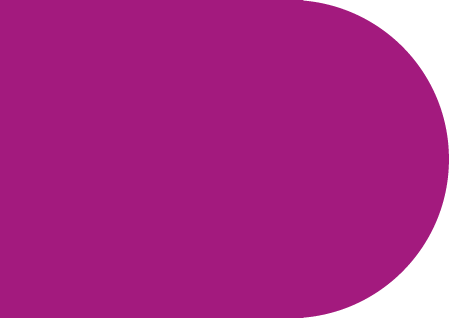 Stand: 07. Juni 2019Letzter BZG Termin: __.__.____Nächster BZG Termin (voraussichtlich): _________Ziele und Maßnahmen zu Thema 1 „“ für das kommende Schuljahr (oder auch darüber hinaus)Personalentwicklung und Fortbildungsplanung zu Thema 1 „“ für das kommende Schuljahr (oder auch darüber hinaus)Ziele und Maßnahmen zu Thema 2 „“ für das kommende Schuljahr (oder auch darüber hinaus)Personalentwicklung und Fortbildungsplanung zu Thema 2 „“ für das kommende Schuljahr (oder auch darüber hinaus)Reflexion der SQA-Strukturen, des Prozesses und des BZGs* 	Diese Fragen werden im Vorfeld des BZGs von der Direktorin oder vom Direktor erörtert, die Antworten stichwortartig festgehalten und mögliche Maßnahmen entwickelt. ** 	Diese Fragen werden im Rahmen des BZGs gemeinsam erörtert, die Antworten stichwortartig festgehalten und mögliche Maßnahmen gemeinsam entwickelt. SchuleSchulleiterInSQA KoordinatorInThema 1Thema 2SchulqualitätsmanagerInBeginn Sj 20__/__Ende Sj 20__/__ZielbildRückblick und IST-StandNr.ZielZielbild / IndikatorEvaluationNr.MaßnahmenWer?Bis wann?Ziel 1:	Ziel 1:	Ziel 1:	Ziel 1:	Ziel 1:	Ziel 2:	Ziel 2:	Ziel 2:	Ziel 2:	Ziel 2:	Ziel 3:	Ziel 3:	Ziel 3:	Ziel 3:	Ziel 3:	Nr.Nr.MaßnahmenWer?Wann?Beginn Sj 20__/__Ende Sj 20__/__ZielbildRückblick und IST-StandNr.ZielZielbild / IndikatorEvaluationNr.MaßnahmenWer?Bis wann?Ziel 1:	Ziel 1:	Ziel 1:	Ziel 1:	Ziel 1:	Ziel 2:	Ziel 2:	Ziel 2:	Ziel 2:	Ziel 2:	Ziel 3:	Ziel 3:	Ziel 3:	Ziel 3:	Ziel 3:	Nr.MaßnahmenWer?Wann?ReflexionsfrageAntwort Maßnahme(falls Handlungsbedarf) SQA-Schul-KoordinatorIn*Wo war die Rolle des/der SK hilfreich/entlastend?SQA-Schul-KoordinatorIn*Wie gut funktioniert die Zusammenarbeit mit der SQA-Landeskoordination?Entwicklungsplan*Wo lagen die besonderen Herausforderungen in der Erstellung des Entwicklungsplans? Entwicklungsplan*Inwieweit erkennen die Lehrpersonen den Nutzen des EP als Instrument für ziel- und erfolgsorientiertes Arbeiten?SQA-Prozess **Wie schätzt du als Schulleitung die konkrete Umsetzung des Entwicklungsvorhabens ein?SQA-Prozess **Welche Akzeptanz hat nach deiner Einschätzung SQA im Kollegium nach Fertigstellung des EP auf einer Skala von 1-10? (10 bedeutet volle Zustimmung)SQA-Prozess **Welche Akzeptanz hat SQA nach Fertigstellung des EP bei dir als Schulleitung auf dieser Skala?BZG**Inwieweit wird das BZG für dich als SchulleiterIn im SQA-Prozess deiner Schule wirksam?